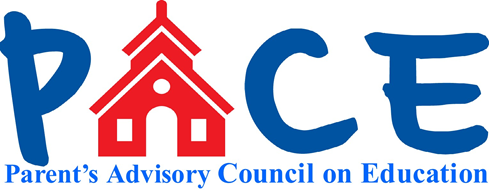 Tuesday November 8, 2022 - IN PERSON MEMORIAL LIBRARY7:00pm1.Call to Order – 7:01pm2. Introductions - skip3. Principal’s ReportMr. Miller was not in attendance; Anne Sullivan read his notes:Rebecca Cotter hired ½ time sub/1/2 time reading interventionist – will be full time when released from substitution dutyParent/Teacher conferences are coming Thursday & Friday, December 1st & 2nd -  evening conferences will be Thursday from 5pm-7pmReport cards will be posted to Aspen on November 23rd4.  Treasurer’s Report	SEED requests - PACE approved 1 SEED last meeting, playground and recess equipment - already received and students are using 	New SEEDS - 2nd grade – headphones – Anne read SEED Request aloud, estimated cost $239.88 – Justine Taylor can order from scholastic5th grade - flexible seating – 5 seats four classrooms for all students to use throughout the day - estimated cost $234.95 – not available on Scholastic4th grade - Science presentation with live birds – not needed until May 2023 – this is ahead of Mylett’s maternity leave – this is a part of Science curriculum, 4th graders learn about “Animal Adaptations” – this request is in addition to annual field trip5. Scholastic Book Fair - recap of how fair went - many thanks to our volunteersJustine spoke of how well Fair went with kids & Teachers – extra incentives for 3rd/4th grade classrooms affected by the Fair set upWe would like to change the Book Fair vendor – Scholastic has increasingly poor customer service – would like to discuss with the Board how to take our profit this year since we may not use Scholastic in the future (will need to use in March as per under contract but looking for new vendor for next school year)Ms. Sherry gave a thank you card to PACE for book fair – Anne read out loudPACE Board would also like to stop accepting checks – bad checks, checks made out to wrong Payee, checks written without sales tax Amy Catalogna suggested that we let parents know not to fill eWallet in the Spring as we may not be able to use it in person again (funds are always available on Scholastic.com)6. Halloween Dance - recap of event - HUGE turnout!Abundance of snacks collected for the School and the Food PantryNew DJ was well received – available to use next yearHow can we try to maintain the chaos?Have parents chaperone their own childrenKeep back lights on, don’t turn all the lights offVolunteers can be tasked with chaperoningNeed a better place to keep snacks – fill a truck? Keep out of sight out of mind, there was confusion, the kids thought the snacks were for consumption7. Upcoming EventsHoliday Shoppe - Saturday November 19th - what is needed? volunteers?Briana working on promotion – letter to parents and envelope from company (Kids Kastle) will not be used – will have Mr. Miller email and make a flyer to put in student foldersSign Up Genius to be sent to PACE email list and PACE Facebook this weekBriana to check on use of gym by basketball on Friday before (we need to set up gym on Friday – gym is scheduled for PACE on Friday)6th grade student council will provide 6-8 students to help with wrapping and to assist children with shoppingThis will be a cash/digital payment through the app only event (no checks!) BINGO night - Friday Dec 2nd, will need volunteers to help set up and assist during - Amanda Kimball and Amanda Auger are the 2 chairsFlyer presented – some adjustments needed – will go home with students the week of Thanksgiving and Mr. Miller will emailPrizes have been procured – rides to school, lunch with special guests, etc. – more on the wayLooking for raffle prizesPre-sale and pay at the doorChecks only for this event (for pre-pay, do not want cash being brought to school)8. Yearbook - Chaired by Sarah Mandeville.  - any update?6th grade team connected to app – will share app with parents to post baby picturesYearbook cover contest posted on 6th grade Facebook pageCassie Marcucci has joined Lisa Blaney as official photography team for yearbook9. Questions or commentsTalent show – need date to book auditorium – March? Briana will chair and will look into dates from the pastScience Fair will be in April again – Sarah Mandeville to chair againMeeting closed 8:18pmNext Meeting Tuesday December 13, 2022, 7pm IN PERSON